Checklist Title:  A Caring Environment – Standard 7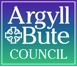 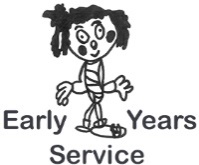 Setting: 						Manager:					Date:Evaluation Scoring1-5Action PointsDate for completionParents, carers and children receive information about the aims and values of the service in a language and format they can easily understandThe service has a clear code of behaviour, which is consistently applied by staff and understood by staff, parents and carers and children Children are encouraged to take responsibility for their own behaviour and to show care and consideration for othersYou experience a service where mutual trust, respect, confidence and a caring ethos are evident.Children are consulted about the service provided and their views and ideas are valued. They are generally happy and confident.Staff establish positive working relationships with each other and with parents and carers and children.Staff work in partnership with parents and carers to promote positive behaviour and deal with difficult behaviour.Staff challenge and respond to bullying and discrimination. This is done in a caring and sensitive manner without threatening or using physical punishment or emotional or verbal abuseParents and carers are encouraged to take part in the service, with staff establishing an effective partnership and keeping in regular communicationStaff value and take account of parents’ and carers’ knowledge and views of their child’s development needs, interests and personality.If an enquiry or complaint is made, staff deal with it efficiently and effectively and provide full information about what will happen as a result of the complaint. Parents and carers are not penalised in any way by the service if they have made a complaint. They can talk to staff in private.